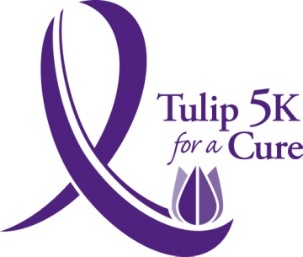 Registration InformationPre Race - $25Race Day (4/30) - $30*to get a shirt, register by 4/12Online Registrationwww.bnjaycees.org/events/tulip-5k/Mail Entry Forms to:Bloomington Normal Jayceesc/o Katy Griesemer618 S. Clinton StreetBloomington, IL  61701Please make checks payable to:Bloomington Normal JayceesFor more information, or questions, contact Katy Griesemer 309-826-4262.Tulip5k@yahoo.comT-shirt guaranteed if registered by 4/12.Race Day Itinerary11:45-1pm – Registration1pm – Race2pm – AwardsRace Start and FinishWhite Oak Park1514 N CottageBloomington, IL3 Parking LotsRace Registration and Start is at the flag pole (middle parking)AwardsTop Male; Top FemaleTop Male/Female in Age Groups13&Under; 14-20; 21-34; 35-49; 50+Timing Done by: 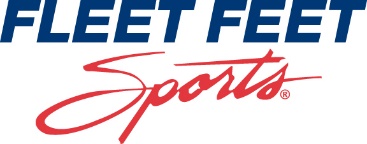 Race held rain or shineIn January 2016, the American Cancer Society announced that Pancreatic Cancer had surpassed Breast Cancer and is now the 3rd leading cause of cancer-related deaths in the US. In 2015, close to 50,000 Americans were diagnosed with Pancreatic Cancer, and just over 40,000 Americans died from it.  In 2008, 5% of diagnosed patients lived beyond a year, now the average is 7.2% past 5 years. Progress is being made, but more can be done.  By the time Pancreatic Cancer is discovered in most patients, it is too late. How can this be changed?  AWARENESS, RESEARCH, EARLY DETECTIONYou can help, by participating in the 9th Annual Bloomington-Normal Jaycees Tulip 5k Walk/Run for a Cure, where proceeds from this event will be donated to The Siteman Cancer Center Pancreatic Cancer Treatment and Research unit to help find a cure to pancreatic cancer.Proceeds Donated to: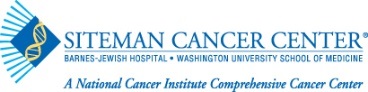 Benefitting Pancreatic Cancer Research and Treatment CenterSponsored by: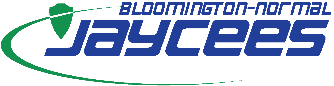 